Sangolquí,	de	del 2021SeñorIng. Carlos Daniel Altamirano, Ph.D.Director de la Carrera en Ingeniería en TelecomunicacionesUniversidad de las Fuerzas Armadas – ESPEPresente.-De mi consideración:Yo, <nombres y apellidos del solicitante>, con cédula de ciudadanía 000000000- 0, e ID: L00000000, estudiante de la Carrera <carrera a la que pertenece el solicitante> de la Universidad de las Fuerzas Armadas - ESPE, solicito a usted señor Director de Carrera, se considere mi reingreso a la Carrera <carrera a la que pretende reingresar> con el propósito de continuar con mis estudios a partir del periodo académico <código del periodo académico>.Se adjunta la documentación respectiva que sirve de sustento a esta solicitud. Por la atención a la solicitud, reciba mi agradecimiento.Atentamente,<Firma><nombres y apellidos del solicitante> C.C.:000000000-0Teléfonos:  	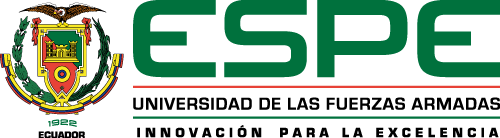 Reingreso a la CarreraIngeniería en Telecomunicaciones Universidad de las Fuerzas Armadas-ESPE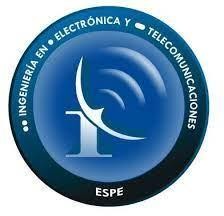 